GIỜ TẬP THỂ DỤC SÁNG CỦA CÁC BẠN LỚP MGBC3Giáo dục thể chất cho trẻ mầm non mang nhiều ý nghĩa vì trẻ đang ở những năm đầu đời của sự phát triển.  Tập thể dục để trẻ có sức khỏe tốt , giúp trẻ có tâm thế tốt để bước vào 1 ngày học.Thể dục thường xuyên sẽ giúp cho cơ thể của trẻ có hệ miễn dịch tốt hơn ,Và dưới đây là 1 số hình ảnh của các bạn lớp MGBC3 tập thể dục sáng với các bài vận động.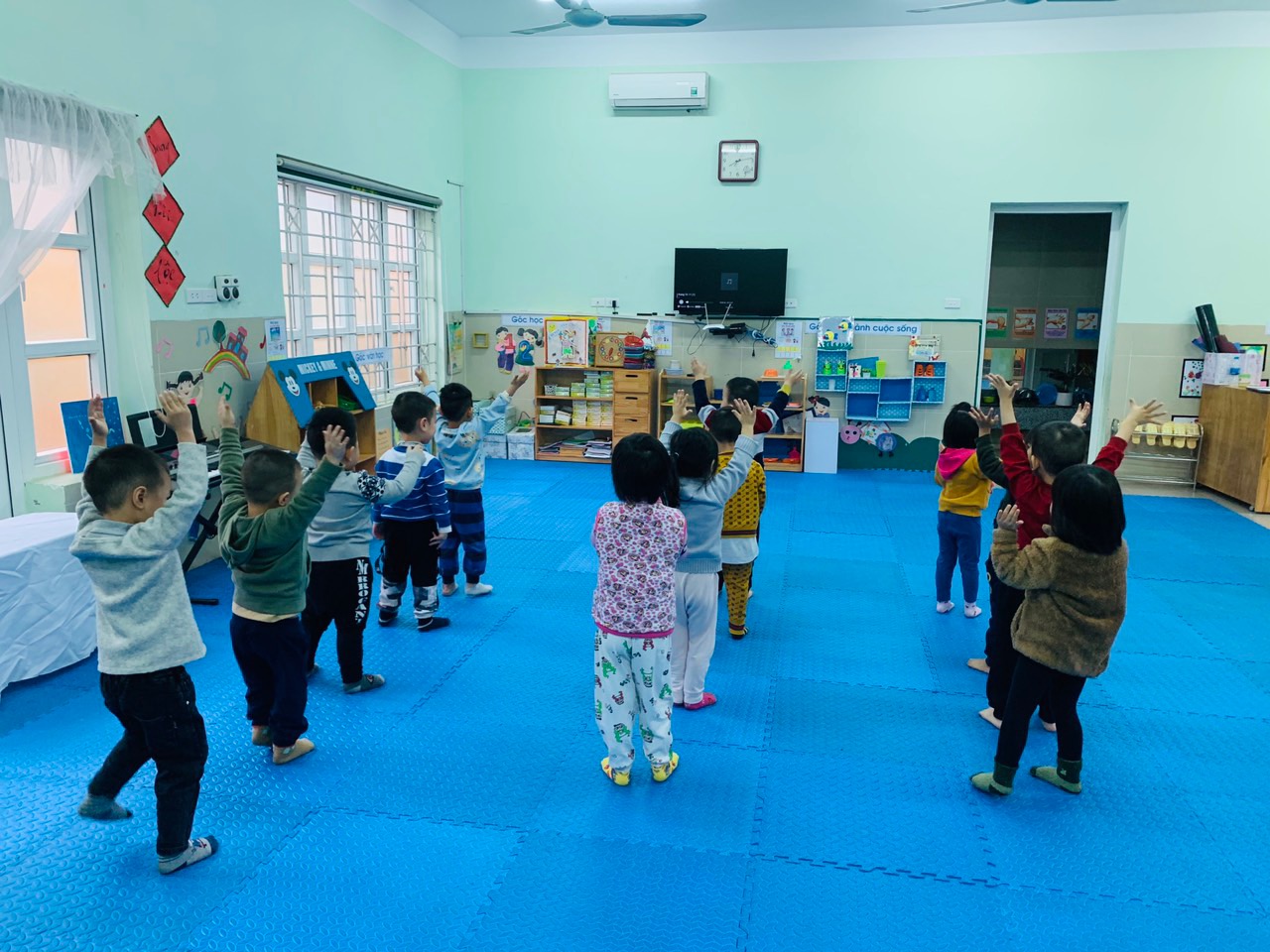 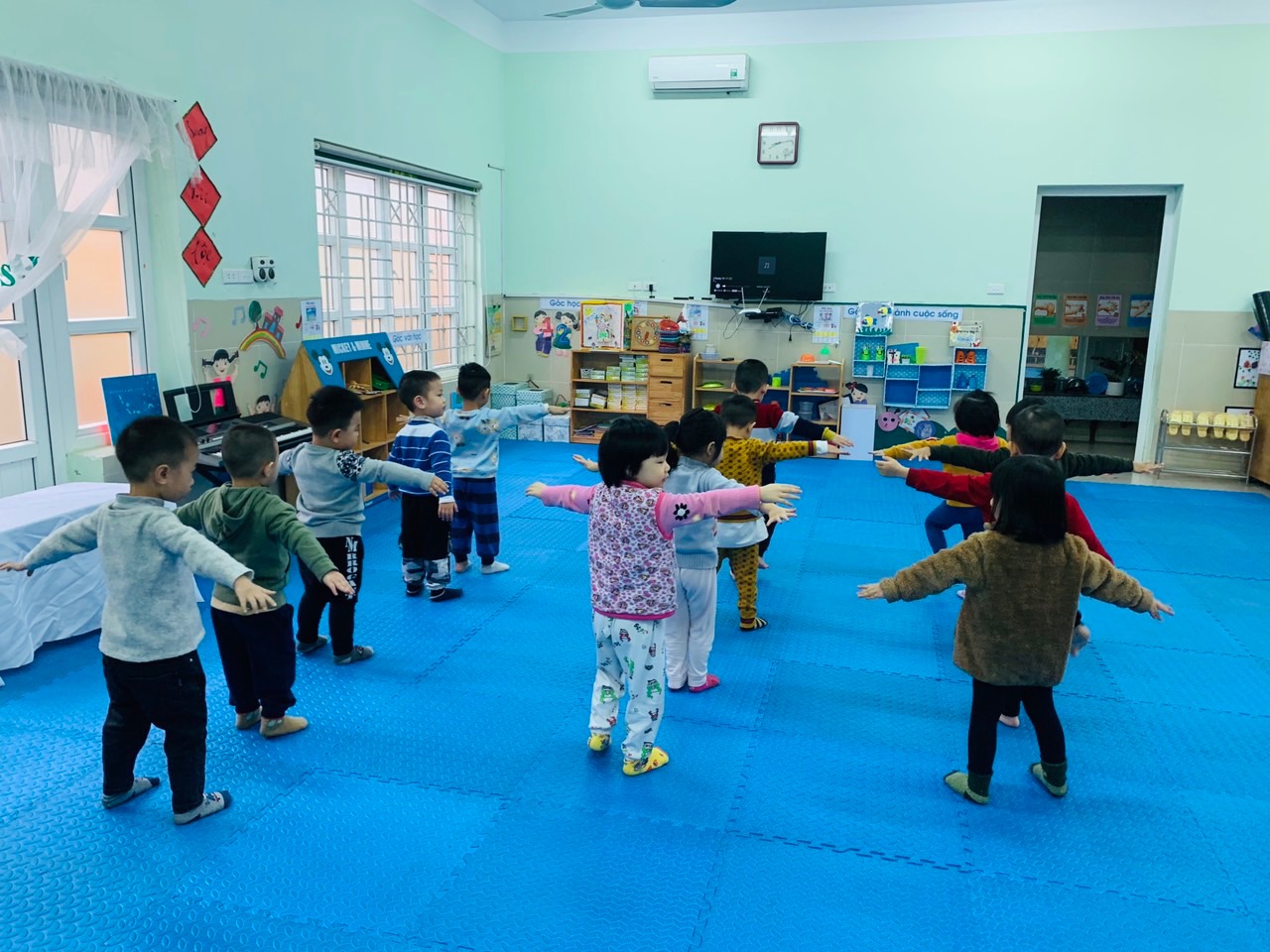 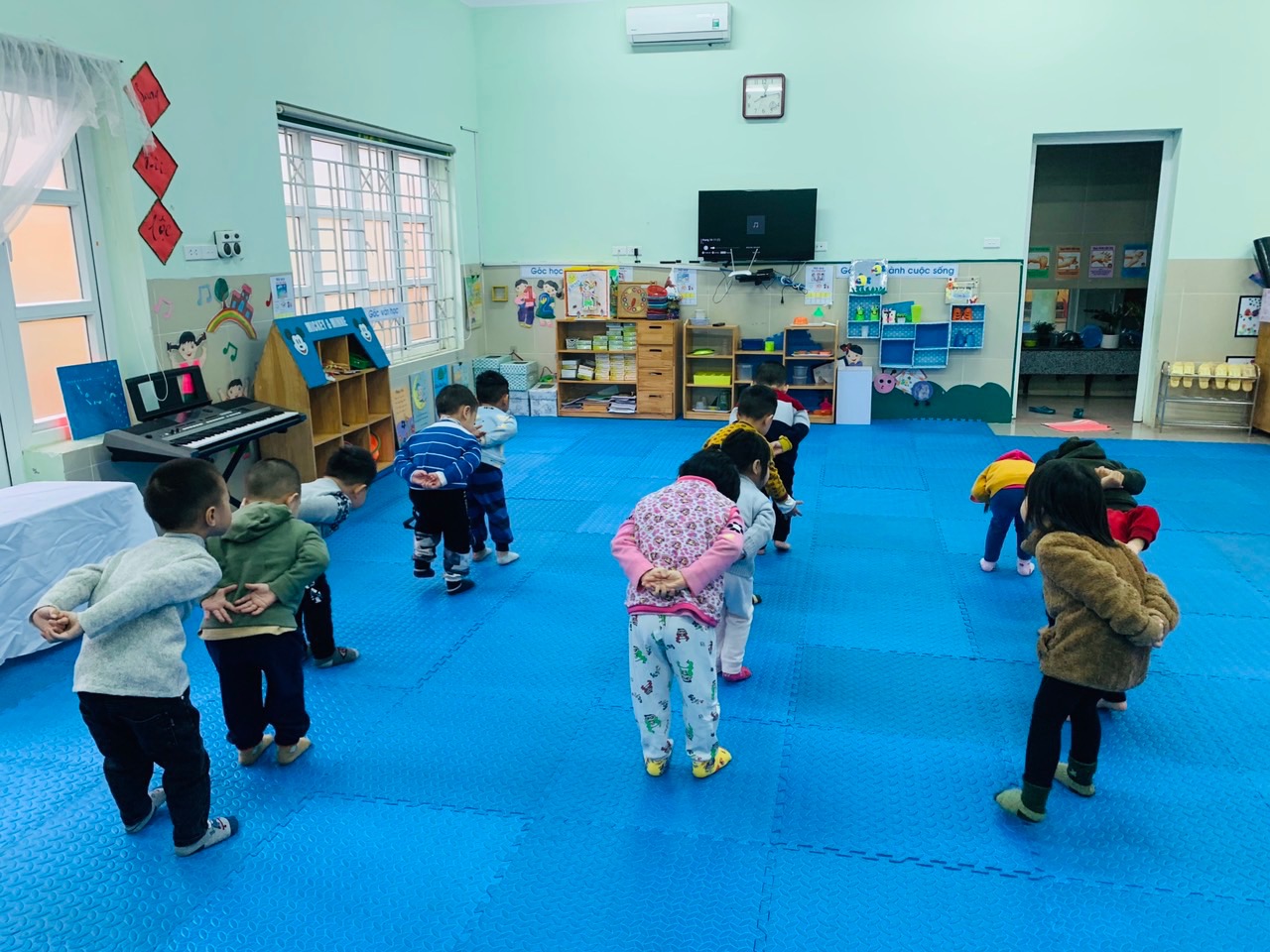 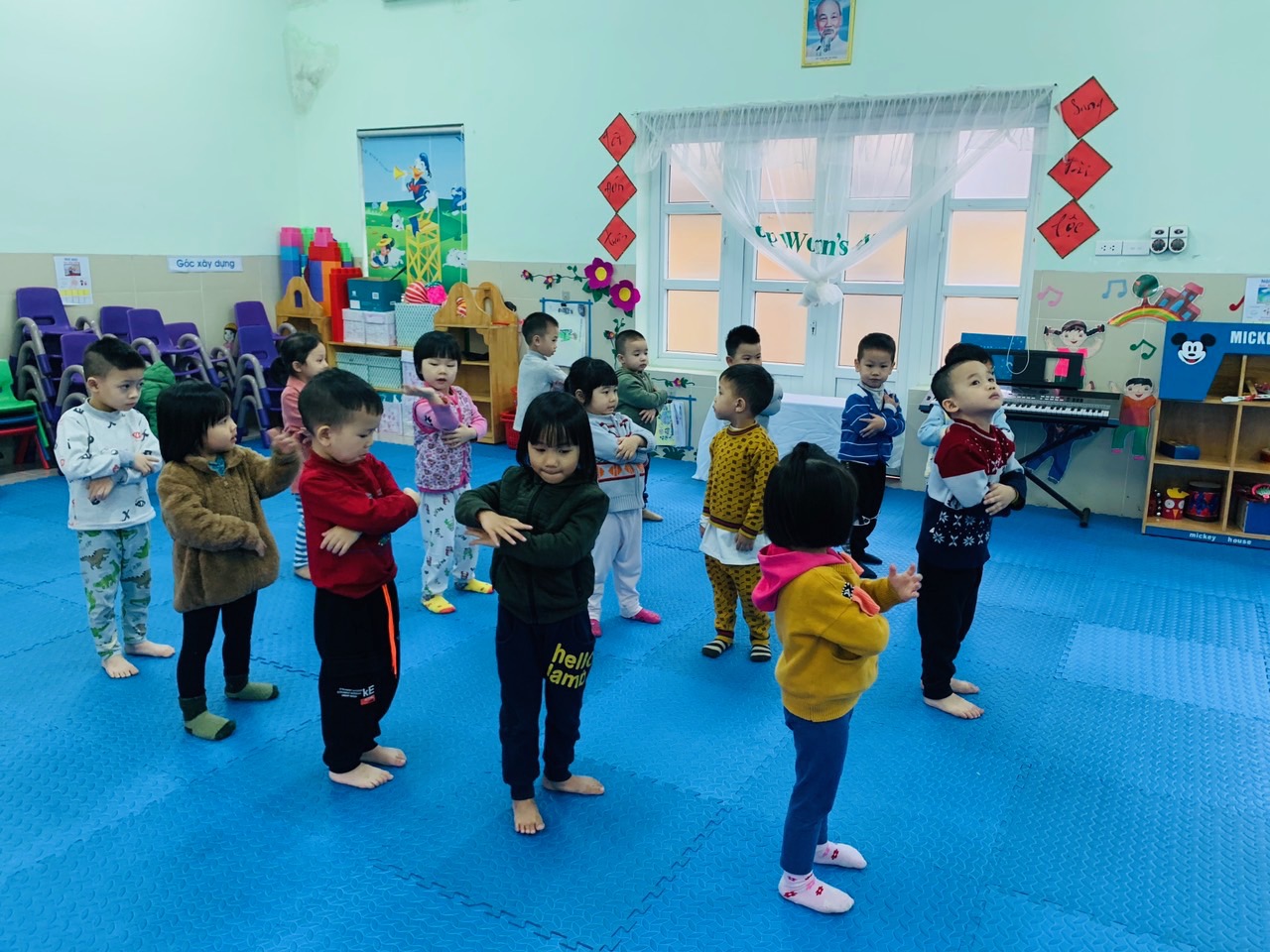 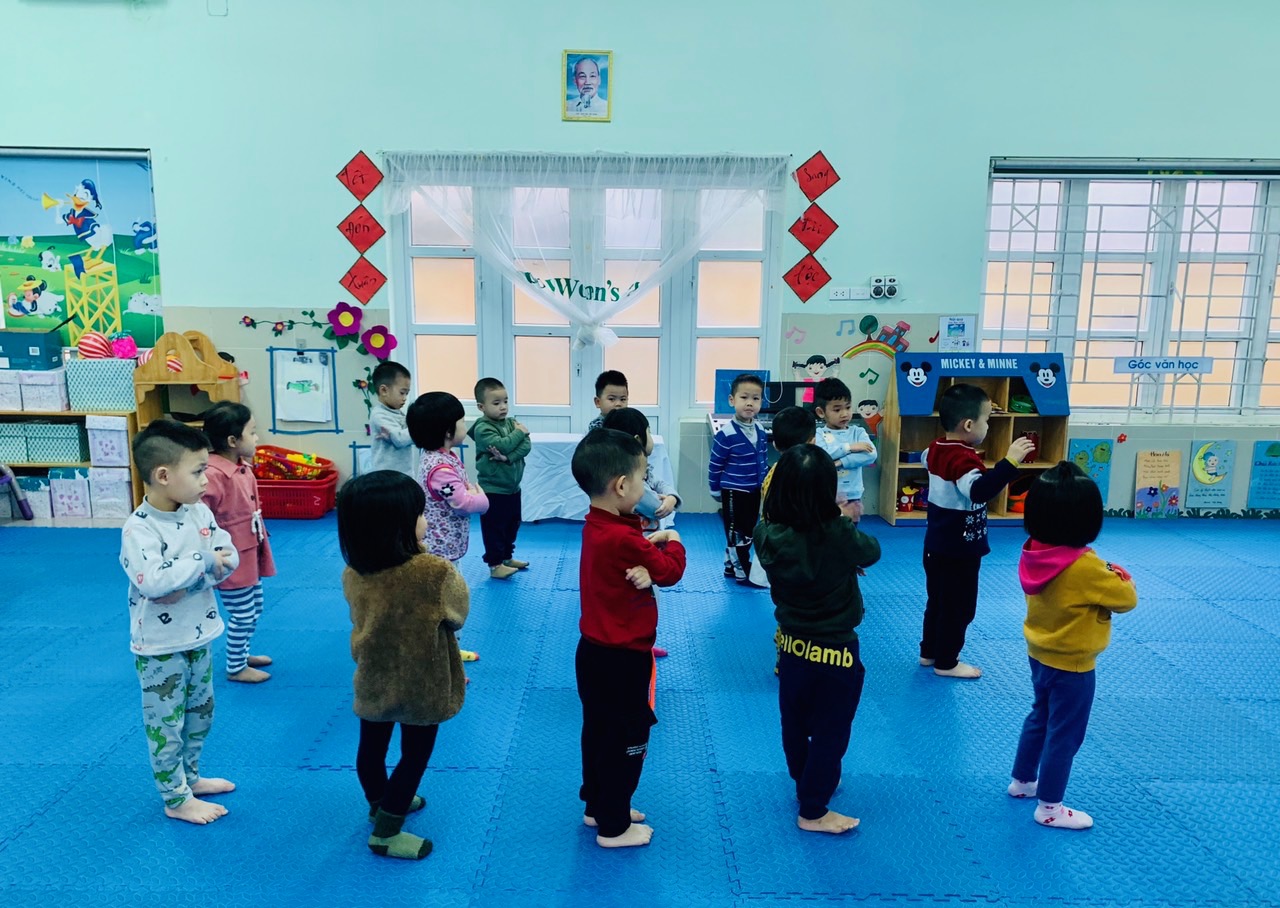 